REINDEER  Reindeer have descended from ____________ mountain reindeer. They are vertebrates which means they have a _________________. Reindeerare herbivorous which means they ___________ only ______________. They live in northern parts of __________________, __________________, Norway, Russia and North America.  Reindeer are ____________________ which means they give birth to______________________ and feed them with ___________ for the first year or so.  Reindeer are covered in _______________ fur.  The fur keeps the reindeer _______________in the _____________.  Reindeer _________________ mostly lichen in the winter.  WORDS   EAT    FINLAND    MAMMALS    MILK    WARM   A BACKBONE    PLANTS     WILD    SWEDEN    CALVES    FUR    GREY    WINTER  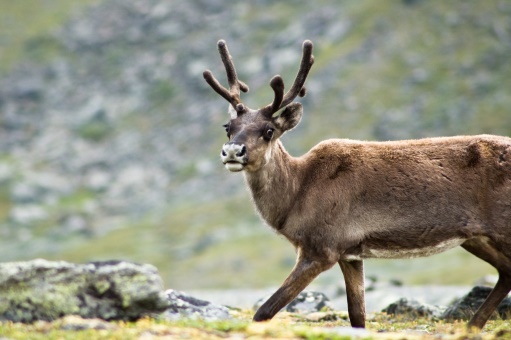 